Бюджетное учреждение культуры Омской области
«Дворец культуры и семейного творчества «Светоч»ПРИКАЗ29 января 2018 года	г. ОмскОб утверждении Положения о порядке предоставления многодетным семьям
дополнительной меры социальной поддержки в бюджетном учреждении
культуры Омской области «Дворец культуры и семейного творчества «Светоч»В соответствии с Указом Губернатора Омской области
от 22 марта 2017 года № 34ПРИКАЗЫВАЮ:Утвердить Положение о порядке предоставления многодетным семьямдополнительной	меры	социальной	поддержки	в	бюджетном учреждениикультуры Омской области «Дворец культуры и семейного творчества «Светоч».Положение о порядке предоставления многодетным семьямдополнительной	меры	социальной	поддержки	в	бюджетном учреждениикультуры Омской области «Дворец культуры и семейного творчества «Светоч» вступает в силу 29 января 2018 года.Контроль за исполнением настоящего Положения Возложить на художественного руководителя Л.В. Ткаченко.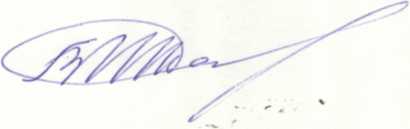 С приказом ознакомлен (а): Ткаченко Л.В. - ^Утверждено приказом директора БУК «Дворец культуры и семейного творчества «Светоч»»от « 29 » января    2018 г. №12Положениео порядке предоставления многодетным семьям дополнительной меры социальной поддержки в БУК Омской области «Дворец культуры и семейного творчества «Светоч»»Многодетные семьи имеют право один раз в месяц бесплатно посещать мероприятия текущего организационного плана, организуемые БУК Омской области «Дворец культуры и семейного творчества «Светоч»»Для получения дополнительной меры социальной поддержки один из родителей (законных представителей) предъявляет следующие документы:паспорт или иной документ, удостоверяющий личность;удостоверение многодетной семьи;свидетельство о рождении детей.Для получения дополнительной меры социальной поддержки в виде бесплатного посещения мероприятий документы, предусмотренные настоящим Положением, предъявляются непосредственно в учреждение.Обязательным условием для бесплатного посещения ребенком из многодетной семьи, не достигшим возраста 14 лет, мероприятия учреждения является его сопровождение родителем (законным представителем) или иным совершеннолетним лицом.При осуществлении сопровождения ребенка из многодетной семьи, не достигшего возраста 14 лет, иным совершеннолетним лицом, не являющимся членом многодетной семьи, указанное лицо не имеет права на бесплатное посещение мероприятий учреждения, если иное не установлено законодательством Российской Федерации.Посещение многодетными семьями мероприятия нашего учреждения осуществляется на основании пригласительного билета.Режим работы учреждения, а также план мероприятий, на которые резервируются места, определяются руководством учреждения самостоятельно. Информацию о мероприятиях для бесплатного посещения членами многодетных семей можно уточнить на сайте или у специалистов отдела семейного творчества и досуга  учреждения.Перечень мероприятий включает в себя программы согласно плана работы на текущий месяц.Данный перечень может меняться приказом директора учреждения. В целях предоставления дополнительной меры социальной поддержки учреждением формируется резерв мест: Зрительный зал - 8 мест (7 ряд) из расчета не менее 2-х процентов от общего количества зрительских мест мероприятия.Данная мера социальной поддержки не распространяется на посещение гастрольных и (или) коммерческих мероприятий, проводимых и организуемых в помещениях учреждения иными организациями.Предоставление дополнительной меры социальной поддержки в виде бесплатного посещения многодетными семьями мероприятий учреждения осуществляется по предварительному уведомлению, но не менее чем за 5 календарных дней до начало мероприятия (далее - предварительное уведомление), родителем (законным представителем) учреждение. Предварительное уведомление:должно содержать контактный телефон многодетной семьи, адрес электронной почты (при наличии) информацию о дате, времени, наименовании мероприятия, количестве членов многодетной семьи, планирующих посетить БУК Омской области Омской области «Дворец культуры и семейного творчества «Светоч»»;осуществляется в произвольной форме путем:направления в письменной форме через организации почтовой связи или по электронной почте в адрес учреждения( 644018, г. Омск, улица 1-я Шинная, дом 47, Е-шаіІ: dk.svetoch@mail.ruустного сообщения по телефону учреждения или художественного руководителя учреждения (телефоны: 58-11-12, 58-18-29).В случае принятия учреждением	решения о предоставлениидополнительной меры социальной поддержки, указанной в настоящем пункте, многодетным семьям в течение 3 рабочих дней со дня принятия данного решения выдаются пригласительные билеты.Основаниями для принятия решения	об отказе в предоставлениидополнительной меры социальной поддержки являются:непредъявление заявителем документов, предусмотренных настоящим Положением;наличие повреждений, исправлений,	не позволяющих однозначноистолковать содержание документов, предусмотренных настоящим Положением;предоставление заявителем недостоверной информации;использование многодетной семьей	 квоты посещений учрежденияпредусмотренной настоящим Положением;отсутствие свободных мест из числа зарезервированных учреждением в соответствии с настоящим Положением.